Western Australia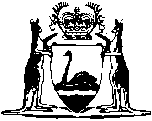 Electricity Industry Act 2004Electricity Industry (Tariff Equalisation) Regulations 2006Western AustraliaElectricity Industry (Tariff Equalisation) Regulations 2006Contents1.	Citation	12.	Commencement	13.	Timing of determinations under section 129D(1)	14.	Payment of tariff equalisation contributions under section 129F	2Notes	Compilation table	3Defined termsWestern AustraliaElectricity Industry Act 2004Electricity Industry (Tariff Equalisation) Regulations 20061.	Citation		These regulations are the Electricity Industry (Tariff Equalisation) Regulations 2006.2.	Commencement		These regulations come into operation on 1 April 2006.3.	Timing of determinations under section 129D(1)	(1)	In this regulation — 	determination means a determination under section 129D(1) of the Act.	(2)	The first determination is to be made before 1 January 2007.	(3)	The second determination is to be made at an interval of not more than 3 years after the first determination.	(4)	Each subsequent determination is to be made at an interval of not more than 5 years after the last determination.4.	Payment of tariff equalisation contributions under section 129F	(1)	In this regulation — 	tariff equalisation contribution and Tariff Equalisation Fund have the meanings given to those terms in section 129B of the Act.	(2)	Each tariff equalisation contribution is to be paid into the Tariff Equalisation Fund in instalments.	(3)	The amount of each instalment is to be determined by the Treasurer.	(4)	An instalment is to be paid before the end of each month of the period in respect of which the tariff equalisation contribution is payable.Notes1	This is a compilation of the Electricity Industry (Tariff Equalisation) Regulations 2006.  The following table contains information about those regulations. Compilation tableDefined terms[This is a list of terms defined and the provisions where they are defined.  The list is not part of the law.]Defined term	Provision(s)determination	3(1)tariff equalisation contribution	4(1)Tariff Equalisation Fund	4(1)CitationGazettalCommencementElectricity Industry (Tariff Equalisation) Regulations 200631 Mar 2006 p. 1163-41 Apr 2006 (see r. 2)